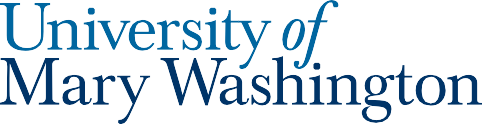 Office of the ProvostNOMINATION FOR MEMBERSHIP TO THE GRADUATE FACULTYThis form is to be completed by the nominated faculty member's department chair or associate dean and signed by the chair/associate dean and by the dean of the college in which the faculty member's appointment is housed. Completed forms are sent to the Office of the Provost, George Washington Hall, room 109. Appointment to the graduate faculty is made by the Provost.Evidence of successful teaching (indicate below why this faculty member has the requisite teaching experience to successfully lead graduate courses):Evidence of scholarly productivity in the faculty member's field (list recent publications, presentations, etc. below; mark with * any items that were referred or juried):Signatures:Faculty member:Department:College:Current Rank:Discipline:Terminal Degree:Date Earned:Terminal Degree:Date Earned:Department Chair: Date:Associate Dean:Date:Dean:Date: